                                    Skaczące żabki Nasza gra wymaga odrobiny zręczności i wytrwałości: czyje żabki jako pierwsze wskoczą do stawu – ten wygrywa.Gra z recyklingu do przygotowania z łatwo dostępnych materiałów                              w domu.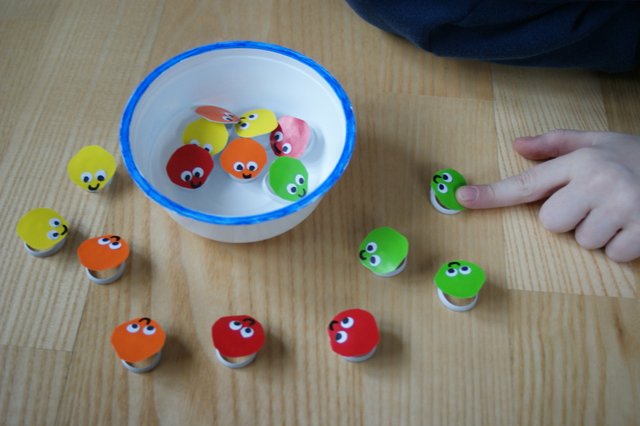 Materiały i przybory:plastikowy pojemnik z przykrywką np. po serkuwaciki i zmywacz do paznokci 16 zabezpieczeń z kartonów po mleku (taka zawleczka pod nakrętką)kolorowy papier samoprzylepny/kolorowe kartki papierunożyczkiostry nóż i deska do krojeniabiały papierczarny marker/pisakklejPlastikowy, niezbyt wysoki, pojemnik z przykrywką np.: po serku oraz 16 zabezpieczeń z kartonów po mleku dokładnie myjemy               i osuszamy.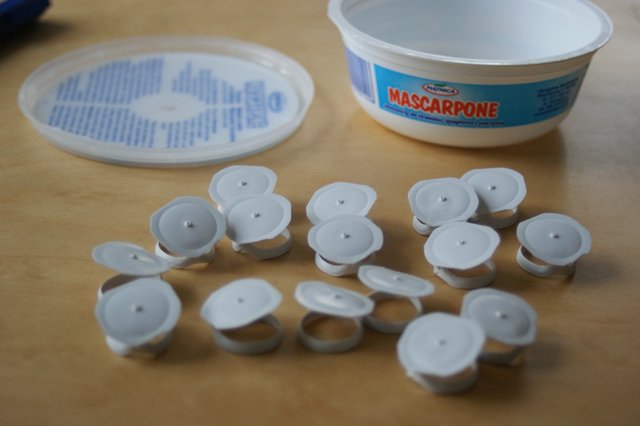 Z pojemniczka, wacikami nasączonymi w zmywaczu do paznokci, zmywamy napisy. Najlepiej zrobić to na dworze lub w dobrze wietrzonym pomieszczeniu.Przy pomocy bardzo ostrego noża z zawleczek od mleka odcinamy wystającą na środku nierówność.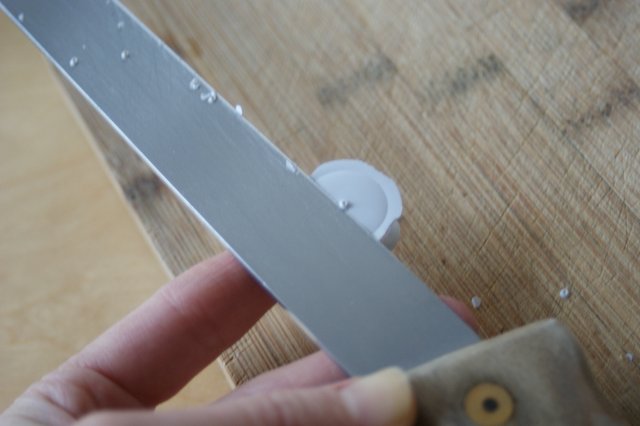 Z samoprzylepnego kolorowego papieru wycinamy 4 prostokąty – każdy w innym kolorze. Odklejamy zabezpieczający papier                    i przyklejamy po 4 zawleczki. Zwykle odklejanie papieru                        z samoprzylepnych wycinanek jest dość kłopotliwe – lepiej więc zrobić to raz niż na każdą żabkę oddzielnie:) W ten sposób uzyskamy 4 drużyny żabek w 4 różnych kolorach.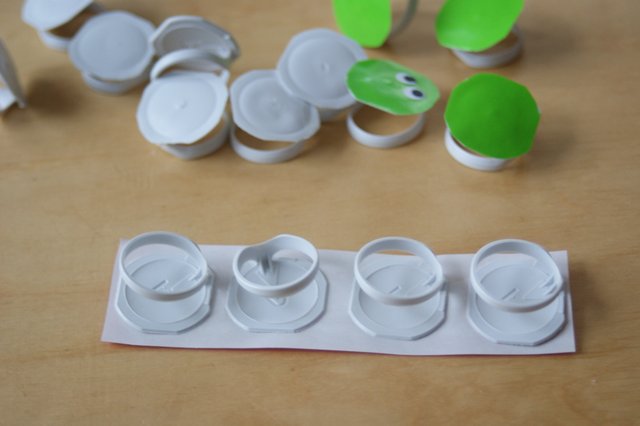 Nadmiar kolorowego papieru z żabek obcinamy.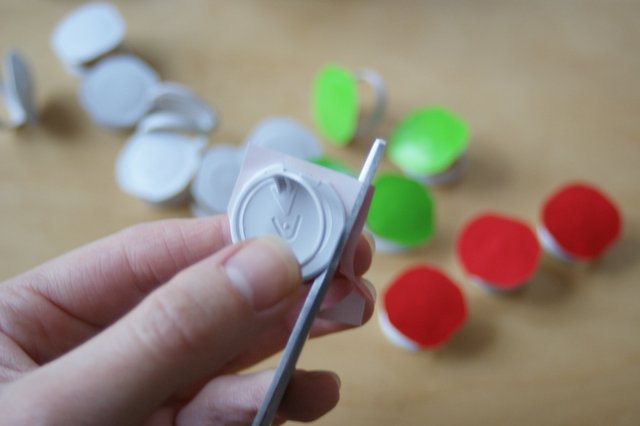 Dziurkaczem wycinamy dziurki (możemy zrobić to nożyczkami)        - po dwie na każdą żabkę. Przyklejamy w miejscu oczek (możemy narysować oczy). Źrenice i uśmiechy malujemy czarnym markerem.Zasady gry:3-4 graczy: każdy gracz wybiera sobie 4 żabki w jednym kolorze2 graczy: każdy gracz wybiera po 8 żabek w dwóch kolorach1 gracz: wszystkie żabki należą do 1 dziecka:)Dziecko umieszcza żabki dookoła pojemniczka i kolejno stara się„wskoczyć” swoją żabką do środka. Jeśli uda się umieścić żabkę                                                               w pojemniczku gracz może „skakać” kolejną żabką. 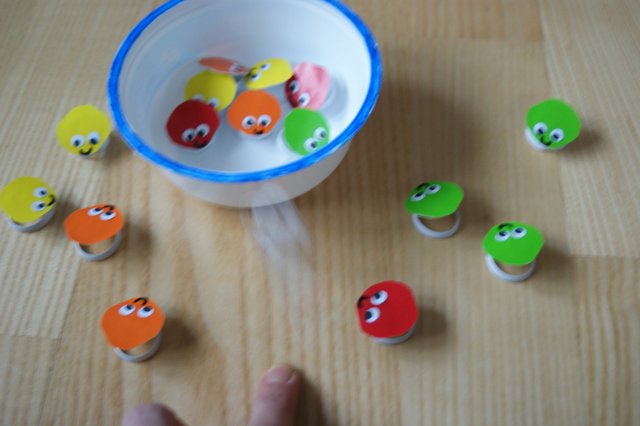 Wygrywa ten uczestnik zabawy, który jako pierwszy umieści wszystkie swoje żabki w pojemniku.Można też grać na czas – zapisując rezultaty aby pobić rekord.Nie należy zbyt mocno naciskać na żabkę – wystarczy odrobina treningu, aby żabki wskakiwały do pojemniczka:)